医院简介陕西省人民医院始建于1931年，是省政府直属的集医疗、急救、教学、科研、干部保健、康复于一体的大型综合三级甲等公立医院。现有在岗员工5124人，高级技术人员660名，博士、硕士研究生1136人，研究生导师117人，有突贡专家、享受国务院特殊津贴人员、省重点领域顶尖人才、三五人才和科技新星等80人。承担国家级、省级重大科研项目1369项，获各级政府科技成果奖112项。拥有国家级和省级重点学科、省优势医疗专科26个。医院是陕西省临床医学研究院、国家药物临床试验机构、国家住院医师规范化培训基地、全省重点干部保健基地、国家紧急医学救援队等所在单位。主办有中国科技论文统计源期刊、中国科技核心期刊《中国卫生质量管理》杂志、《现代检验医学杂志》。医院由友谊院区和西咸院区组成。友谊院区位于西安市含光门外，开放床位3000张，年门诊量203.3万人次、出院量10.58万人次、手术量含操作7.05万台次。设有13个专科病院、10个医学中心、77个临床医技科室。西咸院区位于西安市西咸新区秦汉新城中心地带，设置床位1500张，总投资26亿元，计划2022年投入运营。根据工作需要，现招聘博士82名，硕士（合同制）175名，涉及医、药、护、技等卫生专业技术岗位及行政管理等岗位。具体招聘岗位及要求见附件《陕西省人民医院2022年博硕士招聘计划表》。（点击→“招聘计划表”打开小程序下载附件）招聘原则1坚持公开、公正、公平、择优的原则。招聘对象22022年应届毕业生、往届未就业的毕业生及符合岗位招聘要求的博硕士人员。应聘人员基本条件31、遵守宪法和法律，遵守行业和单位相关规章制度；2、爱岗敬业，具有良好的政治素质和道德品行；3、身心健康，能胜任本职工作；4、取得国家教育行政部门承认的国内院校毕业证、学位证；具有国（境）外院校教育经历的研究生须提供教育部认证；专业技术职称资格须符合主管部门报考条件取得；5、博士须具有博士学位证及毕业证，年龄35周岁以下（1986年12月1日及以后出生），硕士须具有硕士学位证及毕业证，年龄28周岁以下（1993年12月1日及以后出生），高级职称或有工作经历的优秀博硕士，年龄可适当放宽（不超过两岁）；6、招聘岗位有具体条件要求的以岗位要求为准。招聘程序4公开招聘工作按照发布招聘公告、报名与资格审查、考试（笔试和面试，博士免笔试）、体检、考察、确定拟聘人员、公示、签订聘用合同和办理聘用手续等程序实施。报名51、报名时间：2021年12月21日至2022年1月9日。2、医院长期招聘紧缺专业博士及高层次人才，可随时联系。3、报名方式：采取网上报名形式，微信扫描下方对应二维码进行报名（请应聘者登录后先确认报名入口是否正确，再进行填写）。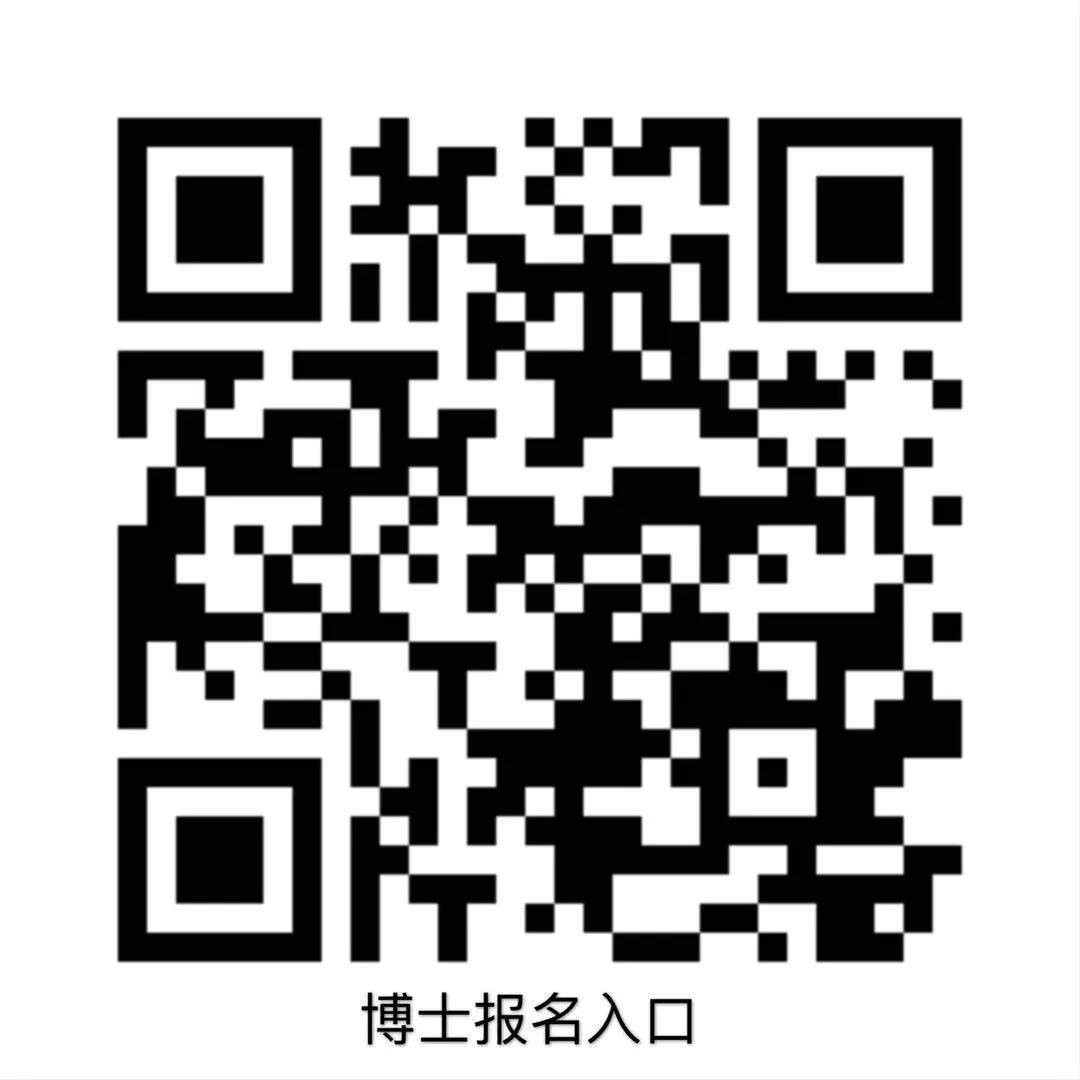 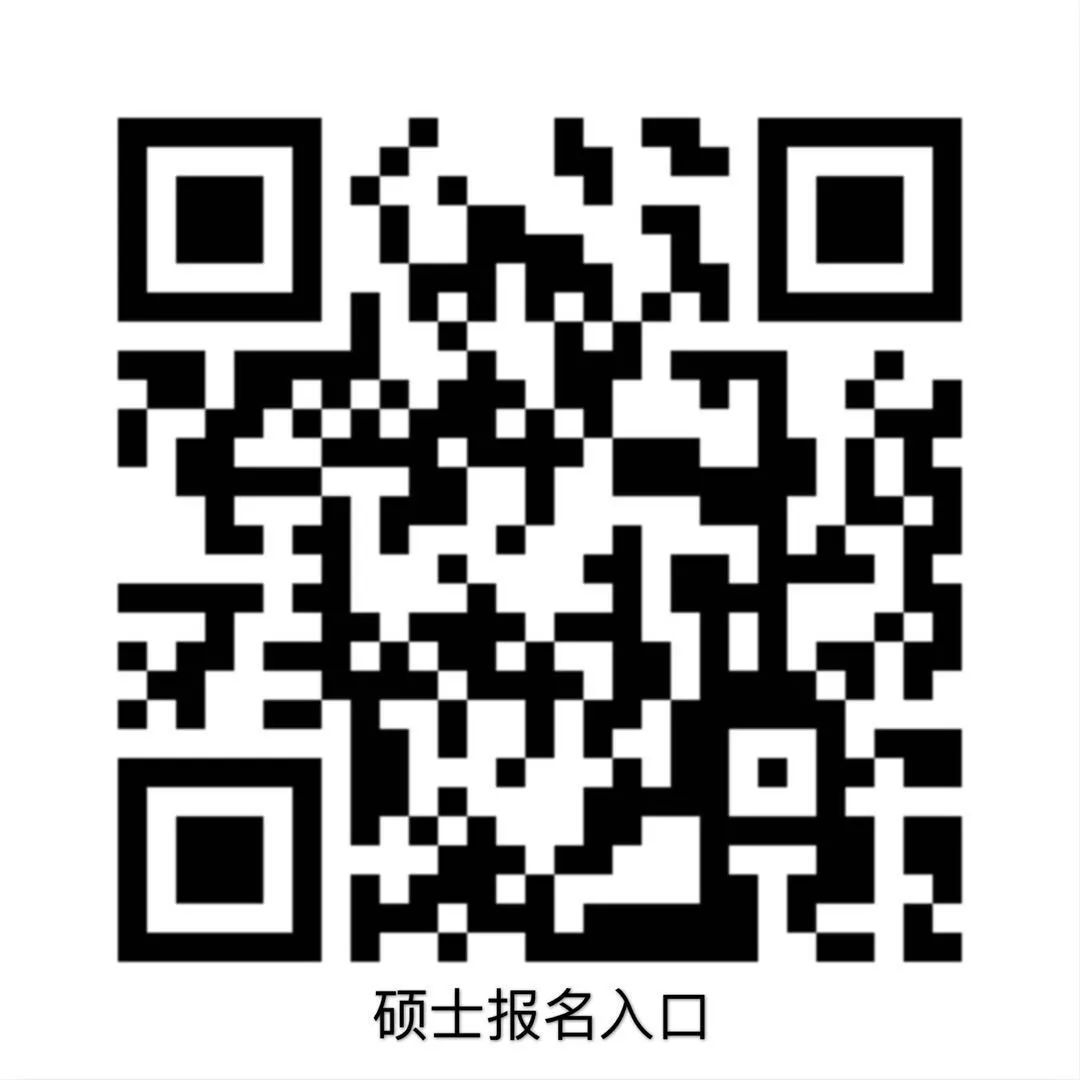 4、提交资料资料上传：硕士应聘者请将相关资料发送至以下邮箱：spphrsc@sina.com，博士发送至836863529@qq.com，邮件标题格式为：学校+专业+姓名+应聘XX岗位，资料粘贴至邮件正文，不接收附件形式。应届生上传资料：身份证、学生证、就业推荐表、所有学历学位证、最高学历学籍验证报告、其它学历电子注册备案表、学位网学位查询结果以及报名表个人填写的技能水平资料。有资格证要求的须提供资格证（或通过的成绩单），医疗岗位要求规培的须提供规培证明。往届生上传资料：身份证、所有学历学位证、学历注册备案表、学位网学位查询结果、工作证明以及报名表个人填写的技能水平资料。有资格证要求的须提供资格证，医疗岗位要求规培的须提供规培证。注意事项61、每人限报一个岗位。2、学籍验证报告和学历注册备案表在中国高等教育学生信息网（http://www.chsi.com.cn）查询下载。学位证在学位网上查询。3、招聘工作的进展安排、通知等相关事宜在医院网站公布，不再电话通知，请务必关注。联系方式71、电话：029-85251331转3457或2650，联系人梁老师。2、地址：陕西省人民医院人事处（门诊楼5楼行政办公区513房间）。-End-来源 | 人事处
编辑 | 李航 颖言 辛芮审核 | 党办 杨侠 刘小晋出品 | 西安报业融媒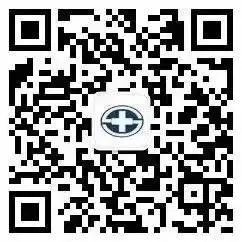 长按识别二维码关注陕西省人民医院